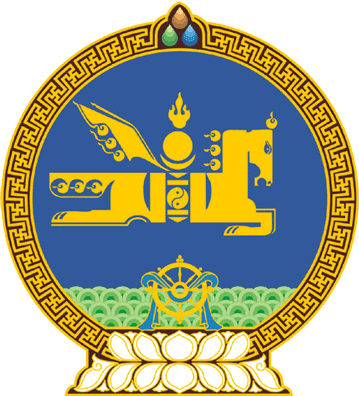 МОНГОЛ УЛСЫН ИХ ХУРЛЫНТОГТООЛ2020 оны 08 сарын 28 өдөр     		            Дугаар 26                     Төрийн ордон, Улаанбаатар хот Сонгуулийн ерөнхий хорооны дарга,  нарийн бичгийн даргыг томилох тухайСонгуулийн төв байгууллагын тухай хуулийн 4 дүгээр зүйлийн 4.3 дахь хэсэг, нэгдсэн хуралдааны санал хураалтын дүнг үндэслэн Монгол Улсын Их Хурлаас ТОГТООХ нь: 1.Сонгуулийн ерөнхий хорооны даргаар Сонгуулийн ерөнхий хорооны гишүүн Пүрвээгийн Дэлгэрнаранг, Сонгуулийн ерөнхий хорооны нарийн бичгийн даргаар Сонгуулийн ерөнхий хорооны гишүүн Даваанямын Даваа-Очирыг томилсугай.  2.Энэ тогтоолыг 2020 оны 08 дугаар сарын 28-ны өдрөөс эхлэн дагаж мөрдсүгэй.	МОНГОЛ УЛСЫН 	ИХ ХУРЛЫН ДАРГА				Г.ЗАНДАНШАТАР 